Для кого предназначен семинар?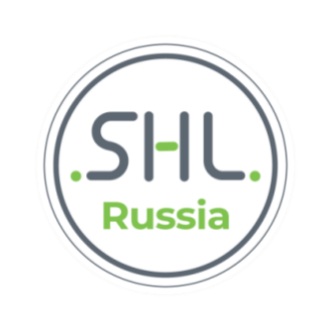 Семинар предназначен для начинающих рекрутеров, специалистов по отбору персонала, для HR, которые хотят структурировать свои знания о проведении разных видов интервью и отработать 
свои навыки.Преимущества выбораВ настоящее время во всем мире интервью является одним из наиболее используемых методов оценки персонала и самым широко применяемым методом отбора при найме (98% компаний 
по всему рынку используют интервью при отборе). Информация, полученная именно во время интервью, зачастую играет решающую роль в принятии окончательного решения. В этой связи, учитывая цену ошибки при принятии кадровых решений, точность и надежность оценки кандидата «на входе» имеют ключевое значение. На сегодняшний день существует четыре основных типа интервью, позволяющих максимально широко оценить опыт, личностные качества, мотивацию 
и знания потенциального сотрудника. Это — биографическое интервью, кейс-интервью, проективное интервью и интервью по компетенциям. Данный тренинг посвящен отработке данных техник.Условия участия: дополнительных условий участия нет.Формат обучения: очное обучение в офисе SHL по расписанию открытых семинаров.Продолжительность: 2 дня (с 10.00 до 18.00 с перерывом на обед).Язык обучения: русский. Все материалы также представлены на русском языке.	Сертификат и условия получения сертификата: по итогам семинара участники получают сертификат SHL в электронном виде в личном кабинете на онлайн-платформе SHLTOOLS. Программа курсаДень 1Интервью и другие методы оценки персонала.Трудности, с которыми сталкиваются интервьюеры, как их преодолеть и повысить объективность интервью.Ключевые навыки интервьюера (невербальное поведение, формулирование вопросов).Биографическое интервью: преимущества и ограничения, особенности проведения.Практикум по проведению биографического интервью.Кейс-интервью: преимущества и ограничения, особенности проведения.Практикум по проведению кейс-интервью (разработка кейсов, проведение).Проективное интервью: преимущества и ограничения, особенности проведения.Практикум по проведению проективного интервью.День 2Особенности интервью по компетенциям.Стадии исследования компетенций в ходе интервью (CARE).Практикум по проведению интервью по компетенциям.Особенности оценки результатов, полученных в ходе интервью по компетенциям.Практикум по оценке результатов интервью по компетенциям.Структура интервью.Финальный практикум по проведению комбинированного отборочного интервьюМатериалы семинара и презентацииУчастники семинара получают пакет материалов семинара. В состав пакета входят:копия презентации (на бумажном носителе в виде рабочей тетради);сборник практических заданий.Адрес проведения семинара:105082, Москва, Спартаковский пер., д. 2, стр. 1, БЦ «Платформа», подъезд 8, этаж 4  (ст.метро: Красносельская, Бауманская). Внимание! Возможно изменение места проведения семинара.Как принять участие в семинаре?Зайдите на сайт www.shl.ru в раздел «Тренинги и семинары», выберите дату проведения семинара и отправьте заявку на участие. Наш менеджер обязательно свяжется с Вами 
для согласования деталей.Свяжитесь с офисом компании SHL Russia&CIS / Business Psychologists Ltd.: 
Тел: +7 (495) 646-75-16, + 7 (926) 351-42-75 
E-Mail: shl@shl.ru, customerservice@shl.ruРекомендуемые дополнительные курсы:Тестирование персонала в организации / Occupational Testing (OT)Профессиональные личностные опросники / Occupational Personality Questionnaire (OPQ)Мотивационные опросники / Motivation Questionnaire (MQ)Офис в Москве:Офис в Санкт-Петербурге:Офис в Казахстане:105082, Россия, Москва,
Спартаковский переулок, д. 2, 
стр. 1, БЦ «Платформа», подъезд 8, 
этаж 4, код домофона 41,
ст.м. «Красносельская», 
ст.м «Бауманская» Тел.: +7 (495) 646-75-16,  
Тел.: +7 926 351-42-75E-mail: shl@shl.ru, 
customerservice@shl.ruСайт: www.shl.ru197136, Россия, Санкт-Петербург, 
ул. Большая Морская, д. 24, 
литера А, БЦ «Сенатор», 
офис 101,
ст.м. "Адмиралтейская"Тел.: +7 (812) 332-17-28E-mail: shl_spb@shl.ruСайт: www.shl.ruКазахстан, Алматыул. Жандосова, 98,
БЦ «Навои Тауэрс», 
офис 415 Тел.: +7 727 334-10-05
Тел.: +7 727 334-10-06E-mail: shl@shl.kzСайт: www.shl.kz